Тихонова Ирина Владимировна210-869-575Урок «Решение задач на тему «Механическое движение» (7 класс)Цели:Образовательные: повторить основные понятия, формулы равномерного движения, закрепить навыки решения задач на формулы скорости, пути, времени при равномерном движении тел, изучить графическое представление движения.Развивающие: создать условия для развития у школьников речевых навыков, содействовать развитию способностей к анализу и синтезу, способствовать развитию умений находить связь между физическими величинами и представлять их графически.Воспитательные: содействовать воспитанию уважения друг к другу, развитию умения сотрудничать, выслушивать товарища; создать условия для развития у школьников стремления к познанию.Ход урока: Организационный момент.Учитель: Ребята, предлагаю вам составить сегодня на уроке осенний букет.  Осень – чудесная пора. Такая игра красок.  Солнышко  уже обманчиво, светит, но не греет. Но от солнечного света на душе  всегда очень радостно.   Давайте перенесем этот свет и игру красок на наш урок. Сегодня в  ходе урока  мы должны закрепить навыки работы по теме «Механическое движение»: перевод единиц измерения физических величин в систему СИ, расчет пути, скорости и времени движения,  и получить новые знания – научиться графически описывать  механическое движение. На рабочих столах вы видите листы самоконтроля и самооценки.  Лист самооценки и самоконтроля.Фамилия, имя ______________________________Оценка за урок:В этих листах в течение всего урока вы сами  будете оценивать выполняемые задания. Итак, начнем.2) Давайте вспомним основные понятия темы «Механическое движение».Вопросы для фронтального опроса: (вопросы выведены на мультимедийный экран – Презентация.pptx слайд №2)Что называют механическим движением?Приведите примеры механического движения. Что такое траектория движения? Какие виды прямолинейного движения существуют?  Учитель: Сегодня мы с вами порешаем задачи на равномерное движение. Назовите один из важных моментов при решении задач. (умение переводить в систему СИ) Давайте разомнемся. Возьмите листочки  с заданием №1 «Перевод в систему СИ» I вариант	                                                 II вариант2 ч = 	                                                              30 мин =400 см =	                                                   20 км =7,9 км/с = 	                                                  6 км/мин =1 сут =                                                              2 сут =72 км/ч = 	                                                  108км/ч = Проверим, как выполнено задание. (ответы появляются на доске  - Презентация.pptx слайд № 4)На экране появляются ответы  - слайд № 4) Ребята оценивают себя сами - количество правильных ответов соответствует  оценке. Полученную оценку ставят  в листы самоконтроля и самооценки.Учитель: Чем отличается движение различных тел?Ученики: У всех тел различная скорость.Задание №2. (его можно выполнять в рабочих тетрадях)  Презентация.pptx слайд №5.  Учитель: У кого самая большая скорость? А у кого самая маленькая? Расставить в порядке убывания скоростей.Ребята проверяют выполненное задание (Презентация.pptx слайд №6) и  в листах самоконтроля  ставят  оценку. Учитель задает вопрос по интерактивной модели (рисунок 1).На предыдущем уроке мы установили, что все тела могут двигаться равномерно или неравномерно. Причем, они могут двигаться в разных направлениях, быстро и медленно, замедляя или ускоряя свое движение, проделывая разный путь.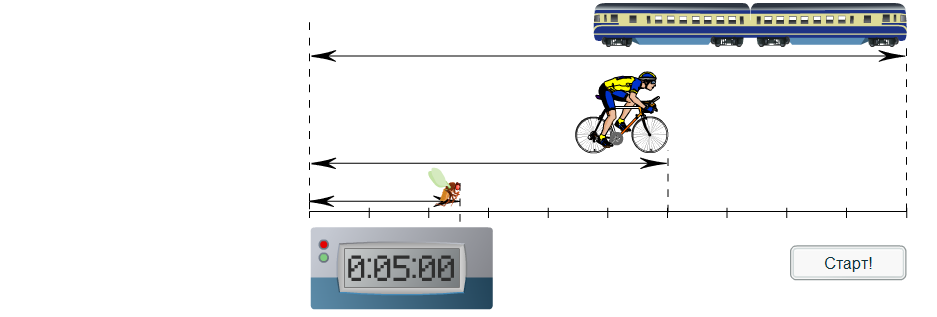 рисунок 1.Учитель: Чем отличаются движения данных тел? Учащиеся: Все тела прошли различное расстояние, у всех тел разная скорость. Учитель: Предлагаю посчитать скорость всех тел и убедиться в том, что она, действительно, разная. Вспомним, как рассчитать скорость тела?𝜐 =Расчет скорости на интерактивной модели (рисунок 2).В международной системе (СИ) за единицу скорости принимают скорость такого равномерного движения, при котором движущееся тело за 1 секунду проходит путь, равный 1 метру. Эту единицу называют 1 метр в секунду и обозначают 1м/с.В нашем примере поезд за 5 с проехал 100м, велосипедист – 60 м, а муха пролетела 25 м.Вычислите скорости движения этих тел.К интерактивной доске выходят поочередно 3 учащихся и рассчитывают скорости движения поезда, велосипедиста и мухи.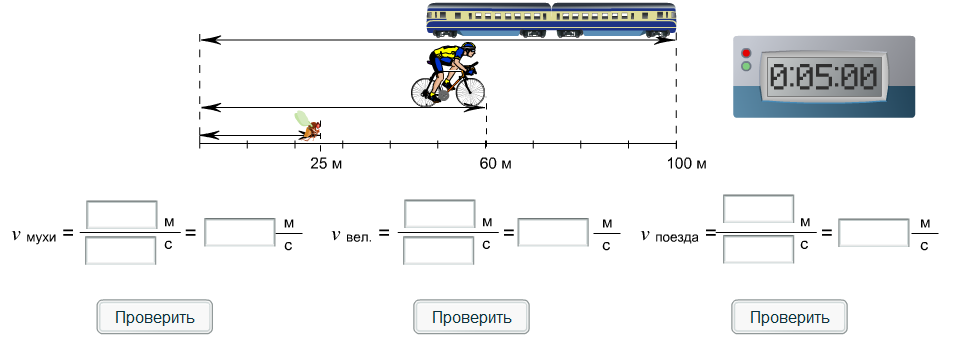 Рисунок 2.Учитель: Какой вывод можно сделать?Ученики: Чем больше скорость движения тела, тем больше пройденное телом расстояние.Учитель: Как в математике называется такая зависимость?Ученики: Прямая зависимость.3) Графическое представление движения (рисунок 3).Анализ графиков зависимости пути от времени и зависимости скорости от времени.Путь, пройденный телом, и скорость его движения с течением времени могут изменяться. Поэтому для большей наглядности эти изменения часто изображают графически. Для построения графиков на горизонтальной оси (абсцисс) откладывают время, а на вертикальной оси (ординат) путь, пройденный телом или его скорость. Тогда график будет наглядно отображать зависимость пути от времени или скорости от времени. Посмотрите, как выглядят графики зависимости пути от времени и скорости тела от времени при равномерном движении.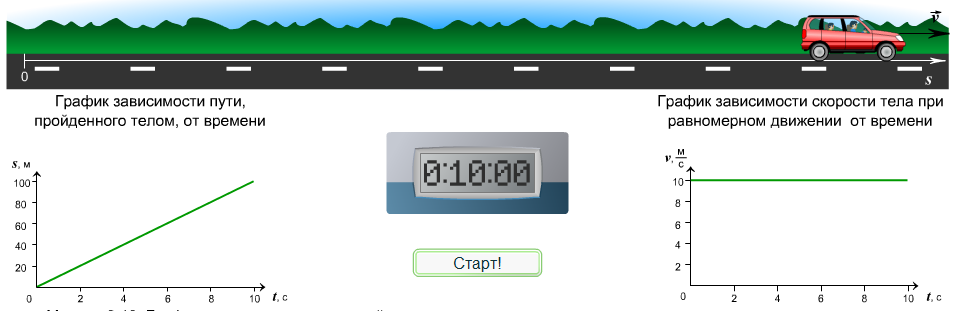 Рисунок 3. Начертить графики в тетради.Решим несколько задач письменно в тетрадях.Задача 1.   Какой путь пройдет трактор за 30 минут, двигаясь со скоростью ?Задача 2.    За какой промежуток времени, плывущий по течению, плот пройдет  1 км, если скорость течения 0,5 м/с?Задача 3.Трактор за 5 минут проехал 600 м. Какой путь он проедет за 0,5 ч, двигаясь с такой же скоростью. На листах самоконтроля поставьте оценку за решение расчетных задач, а также итоговую оценку за урок.  Листы самоконтроля и самооценки сдайте.4) Домашнее задание: Придумать задачу на тему «Механическое движение»5) Рефлексия  Учитель: В начале урока мы с вами собирались составить осенний букет. Предлагаю тем ребятам, кто стал лучше разбираться в данной теме, поставить кленовый листочек в вазочку. Итог урока: Букет  из осенних листьев получился очень яркий и красивый.Приложение. Презентация.pptx№ заданияОценкаЗатруднения, которые испытывал(а) при выполнении заданияЗадание №1Задание №2Задание №3Участник соревнованийСкоростьСкорость в м/сМестоЖираф14,6 м/сЛасточка175 дм/сСкворец12360 дм/минЗаяц72 км/чАкула8,3 м/сУчастник соревнованийСкоростьСкорость в м/сМестоЖираф14,6 м/с14,6 м/с4Ласточка175 дм/с17,5 м/с3Скворец12360 дм/мин20,6 м/с1Заяц72 км/ч20 м/с2Акула8,3 м/с8,3 м/с5